В новогоднюю ночь  31 декабря для гостей и жителей деревни Уразметьево  в здании клуба прошел новогодний праздник «Волшебство под Новый год». Участниками сказочного представления стали артисты художественного самодеятельности. Веселье, шутки, смех, зажигательные танцы  и хорошие настроение присутствовали на протяжении всего времени. Все гости разных возрастных категории веселились от души, словом, Новый год встретили на славу, с размахом ,как полагается народу!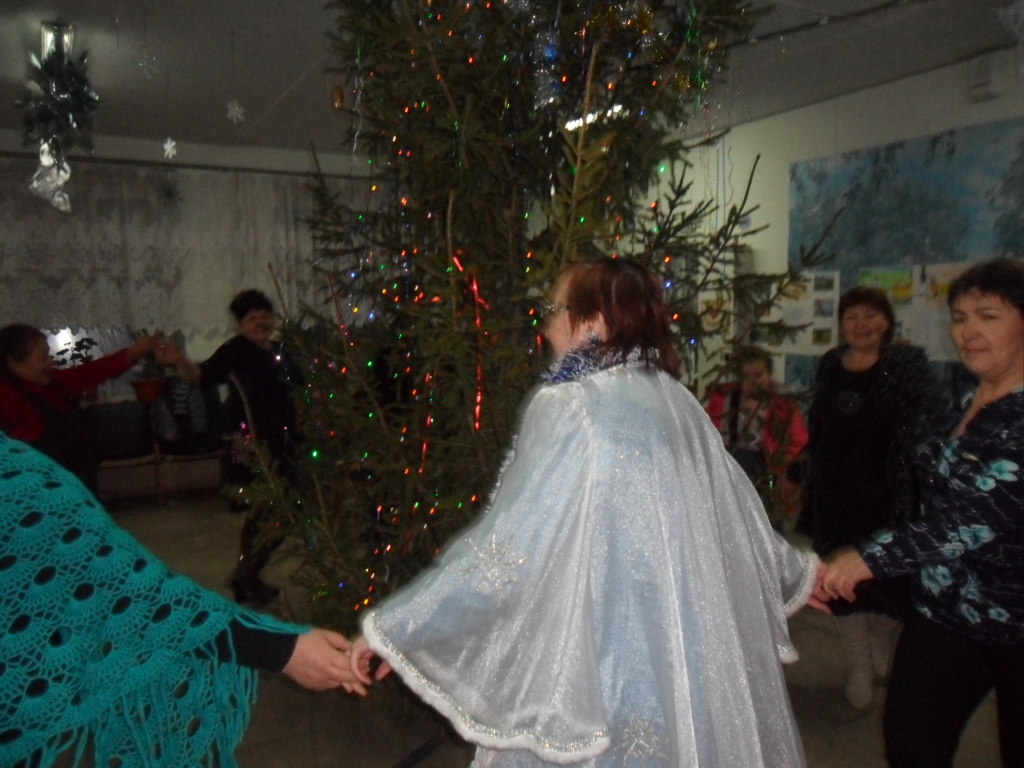 